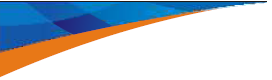 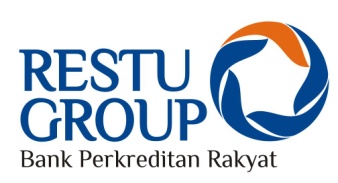 BPR Terbaik Se-Indonesia(kategori aset sampai Rp 500 Milyar)Membuka kesempatan berkarir sebagai:STAF  ADM KREDIT & LEGALSyarat :Fresh graduate, wanita, singleS-1 Hukum, IPk min 3,00Disiplin, tekun, teliti, rapiBerminat di bidang perbankan
Lamaran lengkap dikirim langsung / lewat pospaling lambat 25 April 2014HRD  BPR  Restu GroupJl Majapahit 129B Semarangu/p. Bp. Franes, M.Si (HP 085 284 910 568) 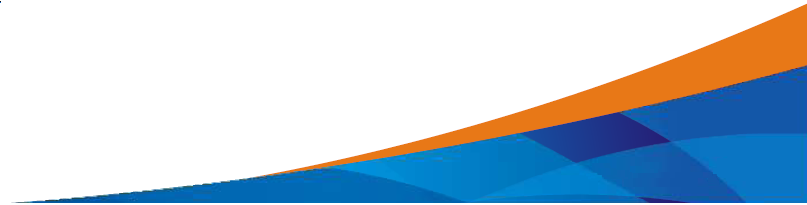 